SIDEWALK SPECIFICATIONSThe following clarifications are offered to all contractors planning to do either sidewalk or driveway work within the City of Johnstown:If a sidewalk is to be repaired or replaced, it must be constructed of concrete (per City of Johnstown specifications), and a permit must be obtained, in advance, from the City Clerk’s office.If the driveway pavement is removed and replaced, the sidewalk must be maintained at grade and constructed of concrete even if it had been previously covered with asphalt. If a sidewalk exists on the property, but has been previously removed through the asphalt driveway, it will be required that any missing sections of the sidewalk be replaced with be replaced with concrete at the time the driveway is replaced.The only exception to the above stated policy is the case of an asphalt overlay on an existing asphalt driveway (existing pavement is not removed). If the existing sidewalk is asphalt surfaced through the driveway, it may be overlaid with asphalt pavement, in the driveway section only, as long as the sidewalk grade is maintained and no additional work is being done to any adjacent sidewalks. All sidewalks must meet ADA Title II requirements.  Information can be provided as needed.CITY OF JOHNSTOWN CODE OF ORDINANCESArticle III. Construction and Repair of SidewalksSec. 18-301. Grade to be established.No person shall hereafter construct a new sidewalk without first making an application to the City Engineer for the purpose of establishing a grade.Sec. 18-302. Permit prerequisite to commencing work.All persons constructing or resurfacing sidewalks shall, after the establishing of the grade and before commencing such work, inform the City Engineer the date that such work shall commence and obtain from the City Engineer a permit therefore.The city engineer shall cause a fee to be collected for construction and/or repair to a sidewalk for a flat rate of $30.00.Sec. 18-303. Work subject to inspection, approval of city engineer.Upon obtaining the permit required in §18-302, the work shall be commenced and carried on, subject to the inspection and approval of the City Engineer. Prior or new grades shall be established by the City Engineer. Grade shall be checked on form work prior to pouring concrete and again after pouring to verify conformance to established grades. Deviation from established grades in excess of plus or minus one-eighth (1/8) of an inch and deviation from established alignment in excess of one-quarter (1/4) of an inch will not be acceptable.Sec. 18-304. Materials prescribed, specifications adopted.All sidewalks hereafter constructed in the city shall be constructed with poured-in-place Portland Cement Concrete, in accordance with specifications hereinafter set forth. Detectable warning units must meet USDOT and ADD requirements.Sec. 18-305. Construction resurfacing to comply with specifications.Upon the grade being established as provided in §18-301, any person who shall construct a new sidewalk shall conform to the following for construction prescribed in this article.  All sidewalks must be constructed to meet ADA Title II requirements. Information will be provided upon request. Any sidewalk not meeting ADA requirements will be removed and reconstructed to meet said requirements at the permittee’s expense.Sec. 18-306. Width of sidewalks.When constructed pursuant to an Ordinance of the Common Council, a sidewalk to be constructed shall be of the width prescribed herein and when constructed at the instance of the property owner, the sidewalk shall be of the same width as that of the widest sidewalk on the same side of the street and in the same block but in no event shall the width exceed six (6) feet on any residential street.Sec. 18-307. Construction or resurfacing with concrete. All sidewalks shall be constructed of 3500 P.S.I. Portland Cement Concrete of not less than four (4) inches in thickness. All concrete shall be Class “A” in accordance to New York State Department of Transportation.Concrete shall be placed in one course to the minimum of four (4) inch thickness. Wire fabrics shall be placed at mid-depth. Fabric shall be ten (10) gauge minimum cold drawn welded steel.Transverse construction joints shall extend to the full depth of the slab and be placed fifteen (15) to eighteen (18) feet apart. Joints shall be filled with five-eighths (5/8) homesote or pre-molded bituminous joint filler.The concrete surface shall be scored at intervals of four (4) to six (6) feet so that the finished walk will be marked in squares. The concrete shall be finished to produce a smooth or slightly brushed uniform surface. The concrete surface shall be scored at intervals of four (4) to six (6) feet so that the finished walk will be marked in squares. The concreted shall be finished to produce a smooth or slightly brushed uniform surface.Sec. 18-308-312. Reserved.Sec. 18-313. Expense of construction / resurfacing.All sidewalks constructed, including those directed to be done by ordinances of the Common Council, as provided in the Charter of the City of Johnstown, shall be done at the expense of the owner of the abutting premises.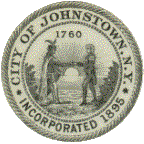 
CITY OF JOHNSTOWNOffice of the City EngineerPO Box 160, 33-41 East Main StreetJohnstown, New York 12095(518) 736-4014